Aluevertailu, nuoret 2017 ja 2019 (Kouluterveyskysely 2017 ja 2019)Perusopetus 8. ja 9. lkTosi humalassa vähintään kerran kuukaudessa, %Indikaattori tuottaa tietoa niiden nuorten osuudesta (%), jotka ilmoittavat juovansa itsensä tosi humalaan vähintään kerran kuukaudessa.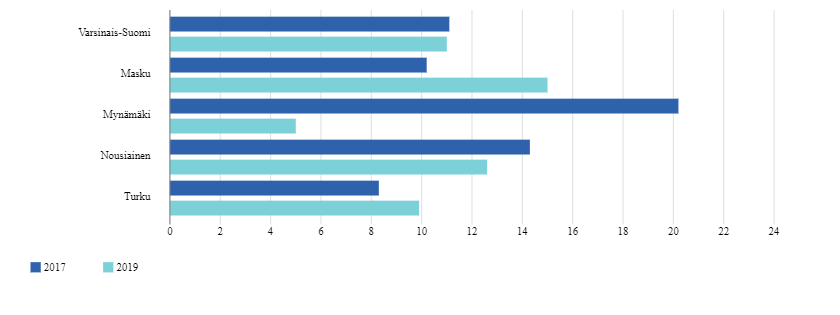 
Tupakoi päivittäin, %Indikaattori tuottaa tietoa niiden nuorten osuudesta (%), jotka polttavat tupakkaa päivittäin.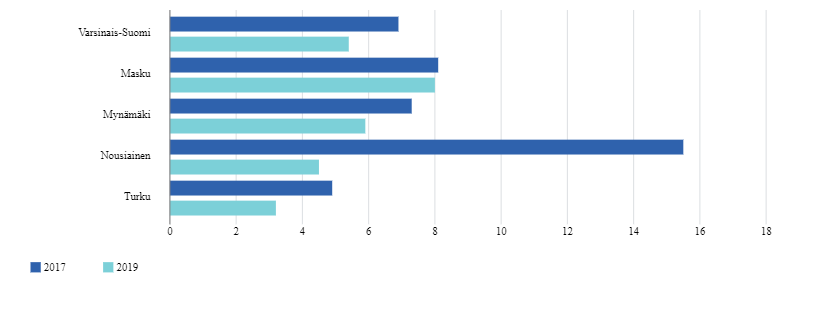 Nuuskaa päivittäin, %Indikaattori tuottaa tietoa niiden nuorten osuudesta (%), jotka käyttävät nuuskaa päivittäin.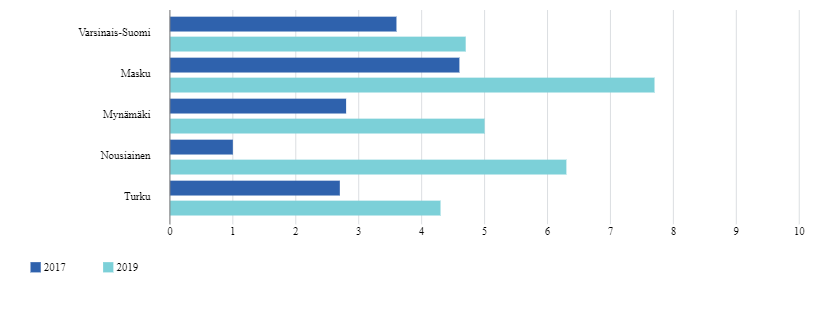 Kokeillut kannabista ainakin kerran, %Indikaattori tuottaa tietoa niiden nuorten osuudesta (%), jotka ovat kokeilleet ainakin kerran marihuanaa/kannabista.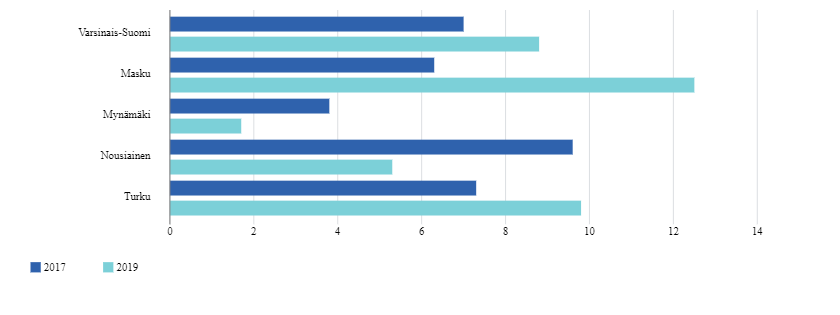 